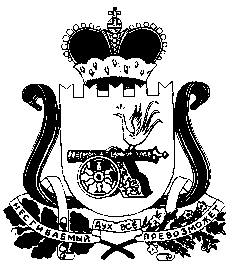 АДМИНИСТРАЦИЯ СТАБЕНСКОГО СЕЛЬСКОГО ПОСЕЛЕНИЯ СМОЛЕНСКОГО РАЙОНА СМОЛЕНСКОЙ ОБЛАСТИРАСПОРЯЖЕНИЕот  14 октября 2016 г.   № 39О внесении изменений в распоряжение от 20.09.2016 г. № 30 «Об утвержденииперечня муниципального имущества,                  свободного от прав третьих лиц            (за исключением имущественных  прав субъектам малого и среднегопредпринимательства)                                   В соответствии со статьей 18 Федерального закона от 24 июля . № 209-ФЗ «О развитии малого и среднего предпринимательства в Российской Федерации», постановлением Администрации Стабенского сельского поселения Смоленского района Смоленской области № 116 от 20.09.2016 г. «Об утверждении Порядка формирования, ведения, обязательного опубликования перечня муниципального имущества муниципального образования «Стабенского сельского поселения Смоленского района Смоленской области, свободного от прав третьих лиц (за исключением имущественных прав субъектов малого и среднего предпринимательства)», в целях предоставления муниципального имущества во владение и (или) в пользование на долгосрочной основе (в том числе по льготным ставкам арендной платы) субъектами малого и среднего предпринимательства и реализации полномочий органов местного самоуправления по вопросам развития малого и среднего предпринимательства. 1. Внести изменения в прилагаемый Перечень муниципального имущества, свободного от прав третьих лиц (за исключением имущественных прав субъектам малого и среднего предпринимательства), предназначенного для предоставления во владения и (или) в пользование на долгосрочной основе (в том числе по льготным ставкам арендной платы) субъектами малого и среднего предпринимательства и организациям, образующим инфраструктуру поддержки субъектов малого и среднего предпринимательства.2. Контроль за исполнением настоящего распоряжения оставляю за собой. 3. Настоящее распоряжение опубликовать в газете «Сельская правда».Глава муниципального образованияСтабенского сельского поселенияСмоленского района Смоленской области	                        А.А. ЖеребнюкПриложение к  распоряжению Администрации Стабенского сельского поселения Смоленского района Смоленской областиот  14 октября 2016 г.   № 39№ п/пНаименование и характеристика объекта недвижимостиМестонахождениеПлощадь(кв.м.)Пользователь объекта1.Водонапорная башняРоссийская Федерация, Смоленская область, Смоленский район, д.ЖуковоОбщая площадь 1,80 кв.м.,высота 20,0 м.В аренде ООО «Коммунальные системы «Жуково» с 01.12.2014 г. по 30.11.2019г.2.Водонапорная башняРоссийская Федерация, Смоленская область, Смоленский район, д.СемиречьеОбщая площадь 1,80 кв.м.,высота 15,0 м.В аренде ООО «Коммунальные системы «Жуково» с 01.12.2014 г. по 30.11.2019г.3.Водонапорная башняРоссийская Федерация, Смоленская область, Смоленский район, д.РязановоОбщая площадь 1,90 кв.м.,высота 7 м.В аренде ООО «Коммунальные системы «Жуково» с 01.12.2014 г. по 30.11.2019г.4.Водонапорная башняРоссийская Федерация, Смоленская область, Смоленский район, д.Стабна, ул.БольничнаяОбщая площадь 1,90 кв.м.,высота 9,4 м.не обременено5.Артезианская скважинаРоссийская Федерация, Смоленская область, Смоленский район, д.Стабна, ул.БольничнаяГлубина заложения- 30 м.не обременено6.Нежилое помещение (здание)1 этаж, кабинет №15,2 этаж, кабинеты №7,8Российская Федерация, Смоленская область, Смоленский район, д.Покорное, ул.Школьная, д.26.Общая площадь 22,7 кв.м.В аренде ООО «Жилищно-эксплуатационная организация «Жуково» с 01.01.2015 г. по 29.12.2015г.7.Нежилое помещение (здание)1 этаж, кабинет №14,2 этаж, кабинеты № 12,13,14,15,16,17Российская Федерация, Смоленская область, Смоленский район, д.Покорное,ул.Школьная, д.26.Общая площадь 106,8 кв.м.В аренде ООО «Коммунальные системы «Жуково» с 01.01.2015 г. по 29.12.2015г.